Муниципальное бюджетное общеобразовательное учреждение основная общеобразовательная школа № 9 имени Г.Х.Миннибаева День добра и мудрости Рекомендательный список литературык  Международному Дню пожилого человека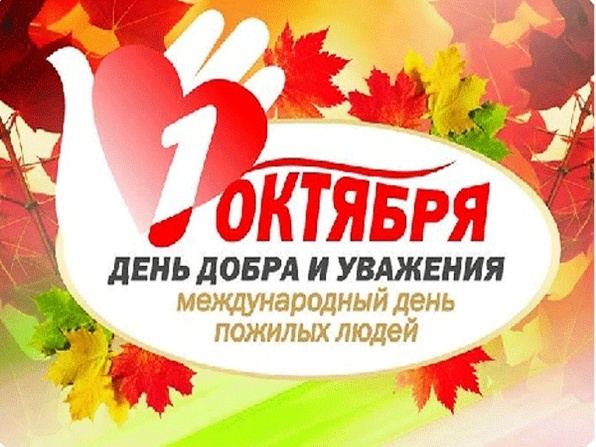 Геленджик, 2018Художественная литература о мудрых людяхАндерсен Х.К. Девочка со спичками / Пер. с дат. А.Ганзен. — М.: Посредник, 1992. — 16 с.: ил. — (Шалтай-Болтай). Астафьев В.П. Конь с розовой гривой: Рассказы. — М.: Дет. лит., 2002. — 267 с.: ил. — (Школьная б-ка). Вестли А.-К. Папа, мама, бабушка, восемь детей и грузовик: Повести: Пер с норв. — М.: Олма-Пресс, 2002. – 479 с.: ил. – (Б-ка школьника). Воронкова Л.Ф. Бабушкины дела. — М.: Малыш, 1987. — 10 с.: ил. Воронкова Л.Ф. Солнечный денек: Повесть. — М.: Дет. лит., 1989. — 48 с.: ил. Горький М. Детство: Повесть /Худож. Б.Дехтерев. — М.: Дет. лит., 2002. — 250 с.: ил. — (Школьная б-ка).Губарев В. Королевство кривых зеркал: Сказоч. повести /Худож. Б.Калаушин и др. — М.: Центрполиграф, 2000. — 509 с.: ил. — (Классич. б-ка сказоч. приключений). —Гулиа Г.Д. Мои гуси-лебеди: Рассказы о детстве. — М.: Дет. лит., 1982. — 160 с.: ил. Елин Н.Л. Лыжи, бабушка и я: Маленькая повесть, состоящая из трех писем и одной телеграммы, рассказывающая про маленького мальчика и про его бабушку, ставшую чемпионкой второго класса «В» по лыжам. — М.: Физкультура и спорт, 1981. — 20 с.: ил. Железников В.К. Рыцарь: Рассказы. — М.: Дет. лит., 1975. — 32 с.: ил. — (Школьная б-ка. Читаем сами). Житков Б. Что я видел: Рассказы и сказки. — М.: Примат, 1994. —240 с.: ил. Зощенко М.М. Рассказы для детей. — М.: Дет. лит., 2003. — 202 с.: ил. — (Школьная б-ка). Карнаухова И.В. Бабушка, внучка да курочка: Рус. нар. сказка. — М.: Дет. лит., 1980. — 14 с.: ил. Киндзава Т. Как бабушка была паровозом: Повесть-сказка /Пер. с япон. Г.Ронской. — М.: Дет. лит., 1991. — 110 с.: ил. Котовщикова А.А. Бабушка, будь моей дочкой: Повести. — Л.: Дет. лит., 1983. — 110 с.: ил. Крапивин В.П. Бабушкин внук и его брат // Крапивин В.П. Собр. соч.: В 27 кн.: Кн. 18. — М.: Центрполиграф, 2000. Кузьмин Л. Избранное: Повести и рассказы / Худож. В.Чапля. — М.: Дет. лит., 1989. — 544 с.: ил.Носов Н.Н. Бабушка Дина: Рассказ. — М.: Дет. лит., 1976. — 16 с.: Носов Н.Н. Фантазеры: Рассказы. — М.: Росмэн, 2000. — 112 с.: ил. Читай о бабушке рассказ «Шурик у дедушки».Остер Г. Бабушка удава: Сказка. — М.: Планета детства, 2002. – 11 с.: ил. Паустовский К.Г. Бабушкин сад: Рассказы о жизни детей в тылу в годы Великой Отечественной войны. — М.: Малыш, 1990. — 44 с.: ил. Перро Ш. Красная Шапочка / Пер. с фр. под ред. С.Маршака; Худож. Э.Булатов, О.Васильев. — М.: Малыш, 1990. — 20 с.: ил.Полякова Н. Бабушка и внуки. - Л.: Детская литература,1973.-20с. Прокофьева С. Приключения желтого чемоданчика: Сказоч. повести /Худож. Г.Калиновский, Е.Гладикова. — М.: Астрель: АСТ, 2001. —571 с.: ил. — (Всемир. дет. б-ка). Токмакова И.П. И настанет веселое утро: Повесть-сказка. — М.: Дет. лит., 1986. — 127 с.: ил. Яковлев Ю. Баваклава: Рассказ. — М.: Дет. лит., 1981. – 10 с.: ил.Яковлев Ю.Я. Солнце с белыми лучами: Рассказ-фантазия. — М.: Малыш, 1986.Стихи о бабушках:Барто А.Л. Твои стихи. — М.: Дет. лит., 1983. — 383 с.: ил. — Д.Читай стихотворения: «Две бабушки» — с. 149, «Было у бабушки сорок внучат» — с. 290.Белозёров Т. Бабушка и внучка // Как хорошо уметь читать! — М.: Дет. лит., 1988. — С. 80.Берестов В.Д. Любимые стихи. — М.: АСТ-Пресс, 1997. — 288 с.: ил.Благинина Е.А. Бабушка-забота: Стихи. — М.: Дет. лит., 1996. – 15 с.: ил. — (Для маленьких). Бояринов В.Г. Жили мы у бабушки: Стихи /Худож. М.Беломлинский. — М.: Сов. Россия, 1989. — 56 с.: ил. Читай стихи: «Бабушкин портрет», «Песенка о бабушкиных ладонях».Любимой бабушке : Стихи.-М.: Планета детстваДанько В.Я. Кто на свете всех родней: Стихи. Составитель:Ашихмина М.В., библиотекарь